SOCIAL SCIENCES FACULTY COUNCIL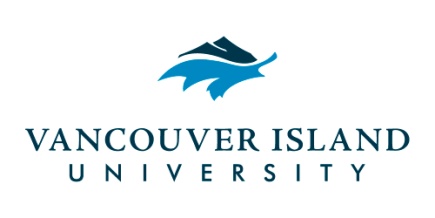 Friday, April 8, 201610:00 – 11:30 a.m.Bldg. 356, Room 209Minutes of the MeetingAttendance:Approval of AgendaMOTION:  Lafrenière/McLinThat the agenda for this meeting be approved.	CARRIEDApproval of Minutes MOTION:  Swanson/HopwoodThat the minutes from the, 2016 Faculty Council be approved.	CARRIEDSOCI 209 Course Change Proposal – Sylvie LafrenièreMOTION:  McLin/HopwoodTo accept SOCI 209 Course Change Proposal CARRIEDCanada Research Chair in Social Sciences – Beth McLinTrevor Davis sent out a call for interest regarding Research Chairs at VIU.  VIU has four Research Chair positions and currently only one is occupied.  Beth thinks that Social Sciences should be represented, and she hopes that someone might be interested in submitting a proposal.  Pam will submit an application re:  MCP, GIS, coastal resilience, etc).  She is going to include in the proposal that there is no funding to absorb this person after the term of the Research Chair is ended.It was mentioned that Canada Research Chairs raise the awareness of the institution in which they are housed and are self-funded.Reports:Senate:A task force for grade appeals has been formed and Ralph Nilson will send out an email calling for two faculty members who may want to participate on it.  Is anyone in Social Sciences interested in participating?  Ralph hopes to have this completed by June 15th.  Senate has received many complaints regarding the new grade appeal process and it is being looked at.  Pam will send John an email asking him to send us Ralph’s email, as not sure if it is going to Faculty or Deans.  Nominations to Ralph by April 15.Announcements:Couch Stone Conference:April 21 to 23 at various venues, including Vancouver Island Conference Centre, VIU, Nanaimo Museum.  Pre-registration is required.  Google “couchstone 2016” for more information.World Congress of Biosphere Reserves in PeruPam Shaw attended in Peru and proposed a subcommittee that VIU is a member of.  Also proposed and accepted is an e-journal called International Journal of Biosphere Region Research, with the first issue is coming out this summer.  If you have any submissions, please see Pam (re: link between humans and nature).Debbie Matheson attended a conference in Washington with students of hers.The Liberal Studies Conference just wrapped up and was very successful.  They had speakers about grads getting jobs, what the government is looking for in grads, etc.They officially launched their electronic journal “Compass Rose.  The first issue will be released end of April.  Submissions are open to all students from any faculty.  Refer to the submission guidelines online.  This e-journal will be published once or twice yearly.Motion to adjourn:  Lafrenière/McLinNext meeting, Friday, April 22, room 209, bldg 356.Voting MembersPresentRegretsJohn Black	Dean and ChairPam Shaw	Vice-Chair/Director, Community PlanningColleen McVeigh 	Chair, AnthropologyBeth McLin	Chair, CriminologyHannah Wilson	Chair, GeographyCatherine Schittecatte	Chair, Global StudiesMaureen Okun 	Chair, Liberal StudiesCarolyn Swanson	Chair, PhilosophyDavid Livingstone	Chair, Political StudiesDeborah Matheson (one vote between the two)	co-Chair, PsychologyDarren Hannesson                                                  	co-Chair, Psychology Sylvie Lafrenière 	Chair, SociologyRobert Riggan  (one vote between the two advisors)	B.A. AdvisorLynda Patterson	B.A. AdvisorDarren Hannesson	Member at LargeDave Hopwood	Member at LargeDeanna McNaught	Member at LargeTasha Scott	Member at LargeJeff Nicol	Member at LargeTeunesha Evertse (MCP)	Student RepresentativeElizabeth Prevost (PHIL)	Student Representative1111Quorum = 10    1111RecorderDeanna McNaught	Assistant to the DeanGuests:Edward Bracken, ANTH Student Rep (2016/17)Linda Bracken, GEOG Student Rep (2015/16)Guests:Edward Bracken, ANTH Student Rep (2016/17)Linda Bracken, GEOG Student Rep (2015/16)Guests:Edward Bracken, ANTH Student Rep (2016/17)Linda Bracken, GEOG Student Rep (2015/16)